Výsledky zápisu dětí k předškolnímu vzdělávání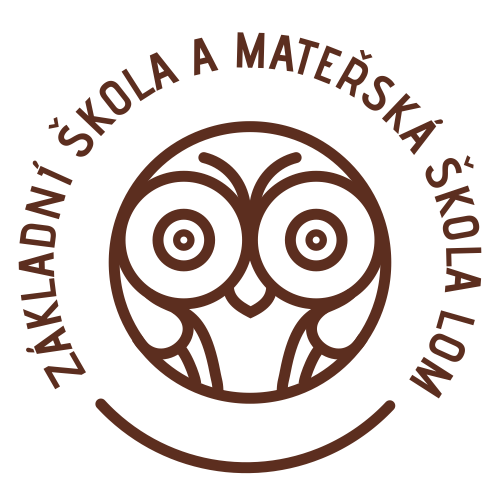 v Mateřské škole Lom, Husova 198na školní rok 2018/201901 – přijat/a02 – přijat/a03 – přijat/a04 – přijat/a05 – přijat/a06 – přijat/a07 – přijat/a08 – nepřijat/a09 – přijat/a10 – nepřijat/a11 – přijat/a12 – přijat/a13 – přijat/a14 – přijat/a15 – přijat/a16 – přijat/a17 – přijat/a18 – přijat/a19 -  přijat/aV Lomu, dne 30. 5. 2018                                                                                    Bc. Jakub Ozaňák                                                                                                               statutární zástupce ZŠ a MŠ Lom  Bc. Jakub Ozaňák                                                                                                                 Statutární zástupce vykonávající činnost ředitele školy